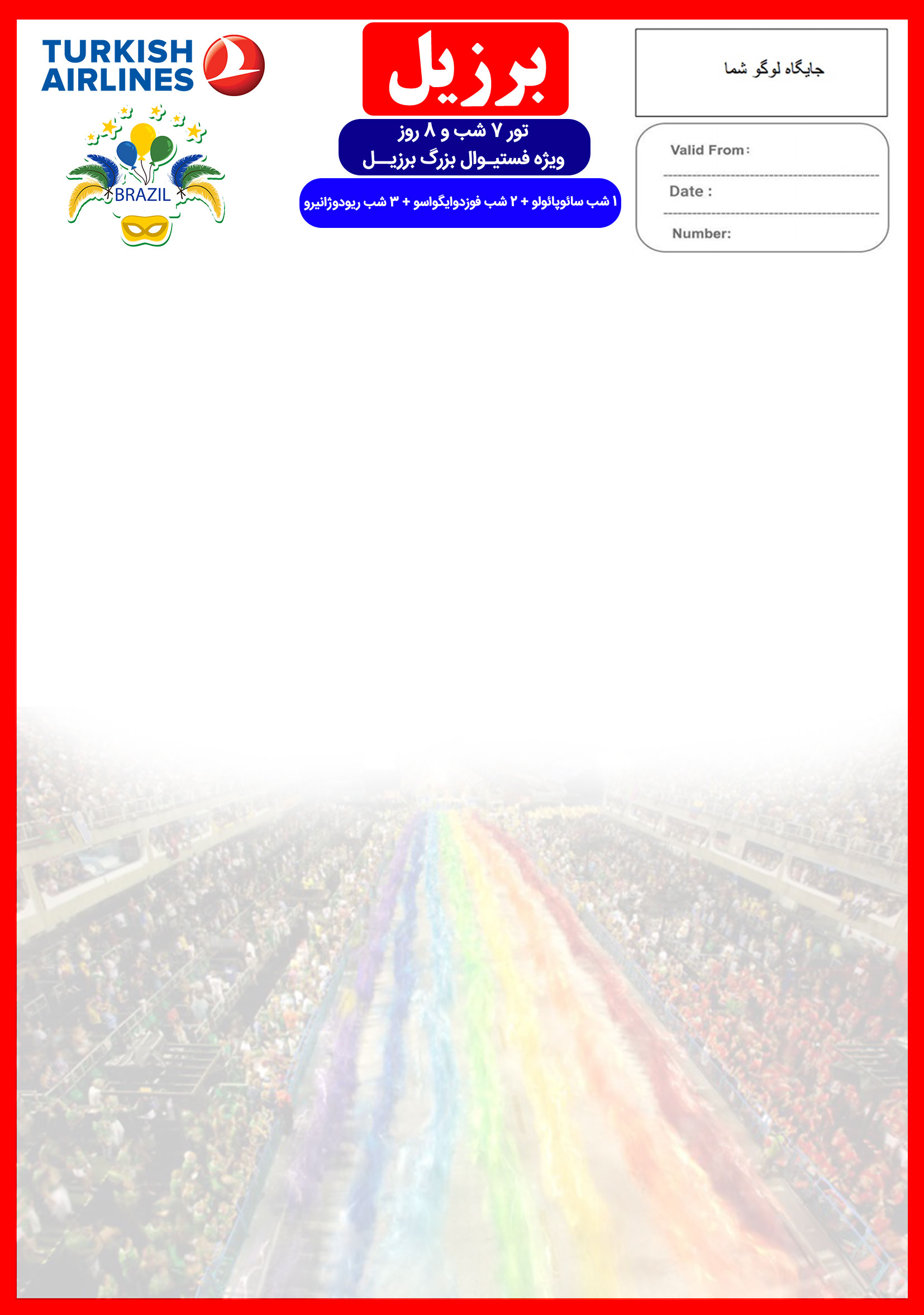 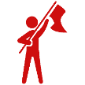 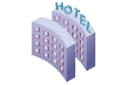 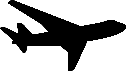 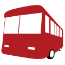 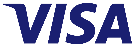 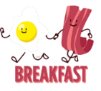 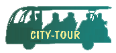 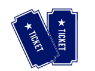 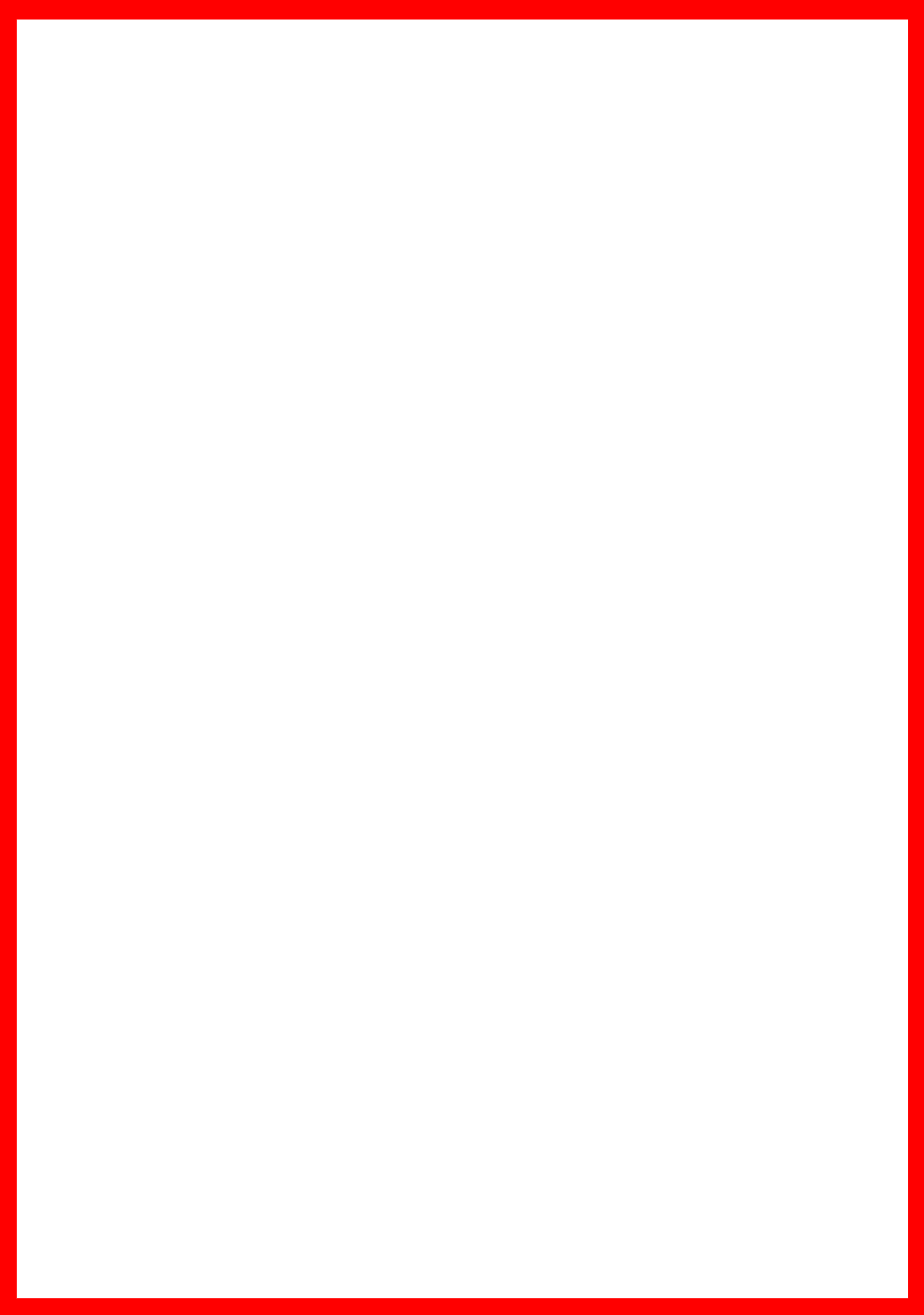 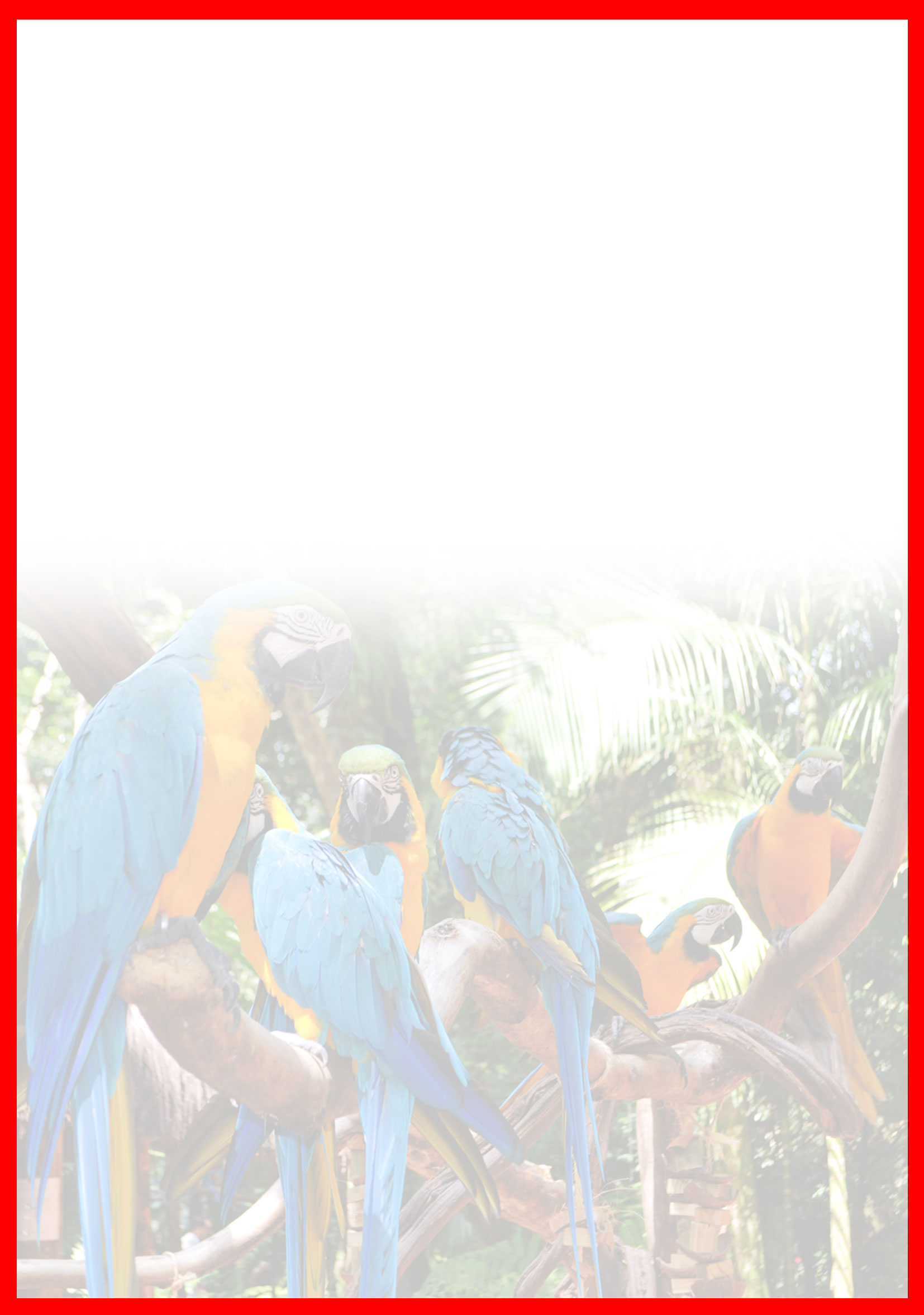 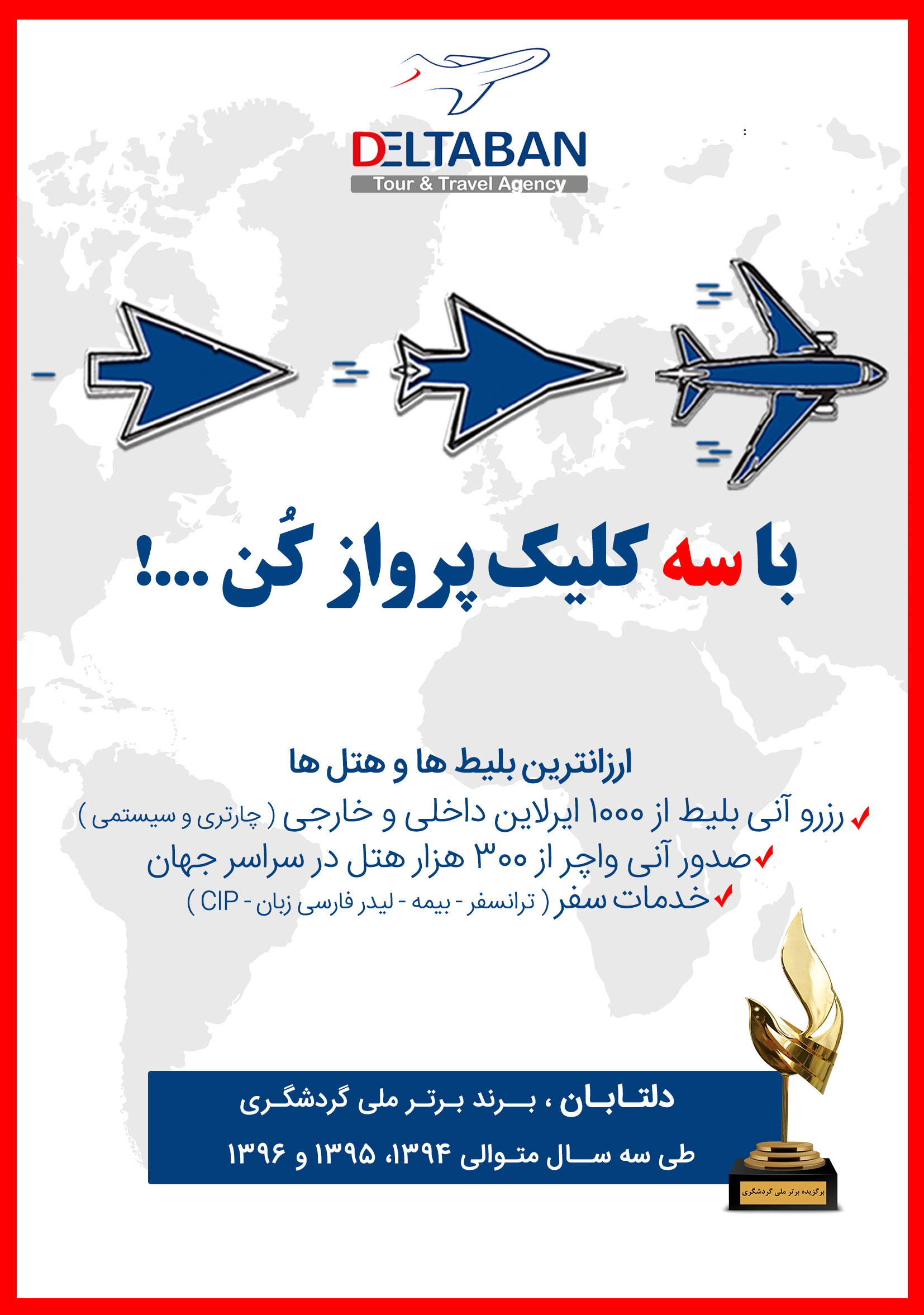 هتلدرجهشهرتعدادشبنفر در اتاق دو تخته(نفر اضافه)نفر در اتاقیک تختهکودک با تخت(11-4 سال)کودک بی تخت(4-2 سال)نوزادHOTEL 4*سائوپائولو11.990 دلار+نرخ پرواز2.690 دلار+نرخ پرواز1.490 دلار+نرخ پرواز890 دلار+نرخ پرواز290 دلار+نرخ پروازHOTEL 4*فوزدوایگواسو21.990 دلار+نرخ پرواز2.690 دلار+نرخ پرواز1.490 دلار+نرخ پرواز890 دلار+نرخ پرواز290 دلار+نرخ پروازHOTEL 4*ریودوژانیرو3 1.990 دلار+نرخ پرواز2.690 دلار+نرخ پرواز1.490 دلار+نرخ پرواز890 دلار+نرخ پرواز290 دلار+نرخ پروازروز اول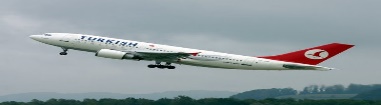 روز دوم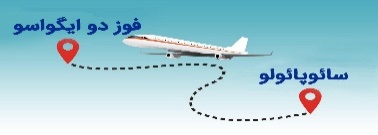 روز سوم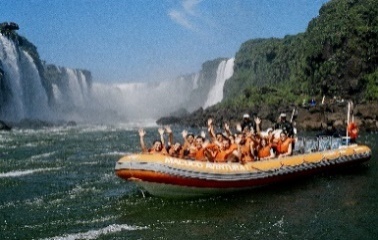 روز چهارم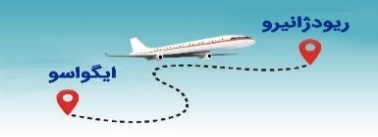 روز پنجم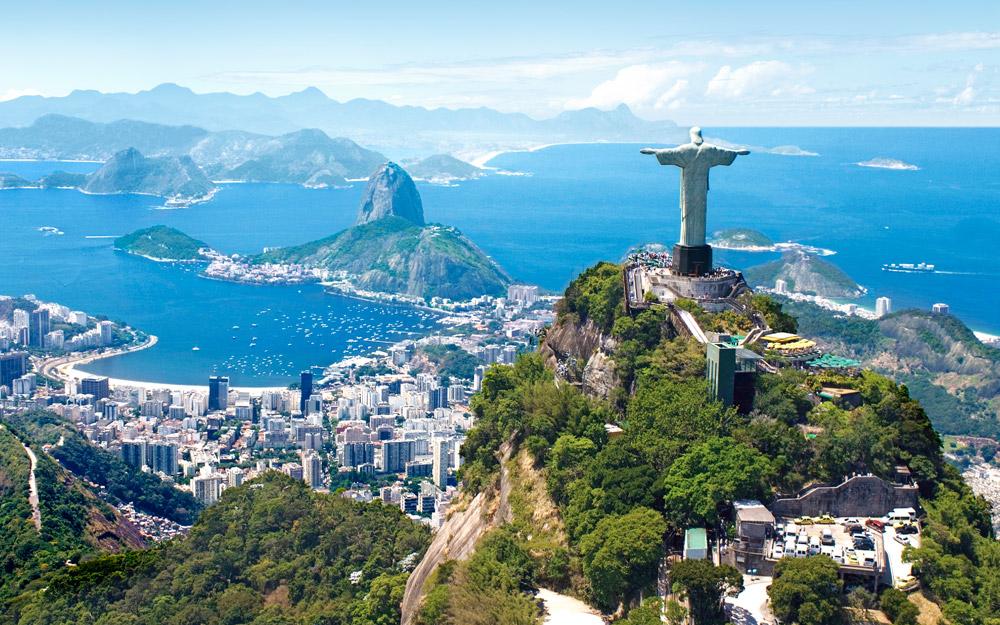 روز ششم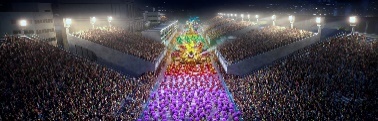 روز هفتم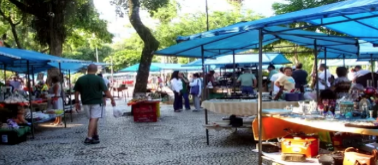 روز هشتم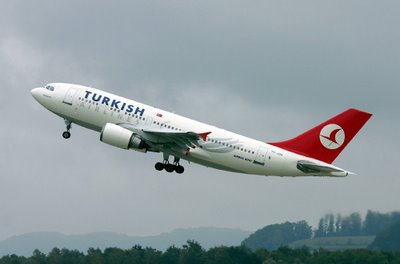 